Методическая разработка по ПДДв младшей группе«Дети знакомят зайчика с ПДД»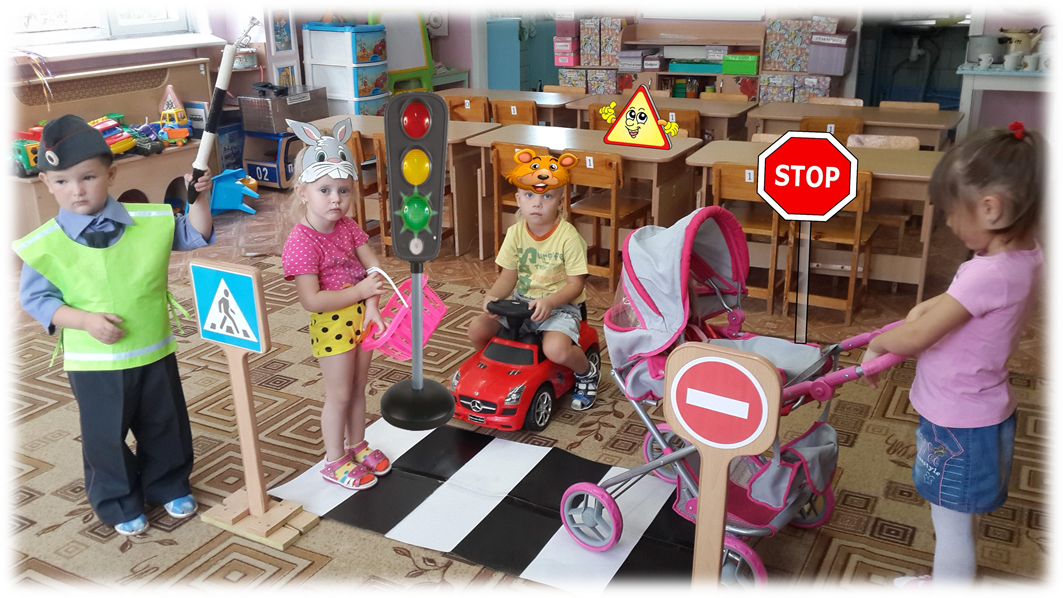 Подготовили воспитатели:Копаева Е.Н.,Бокова Е.Ю.АннотацияДанная методическая разработка представляет собой конспект занятия по ПДД для детей 3-4 лет. Разработка адресована в первую очередь воспитателям младших групп, но так же и организаторам разных мероприятий.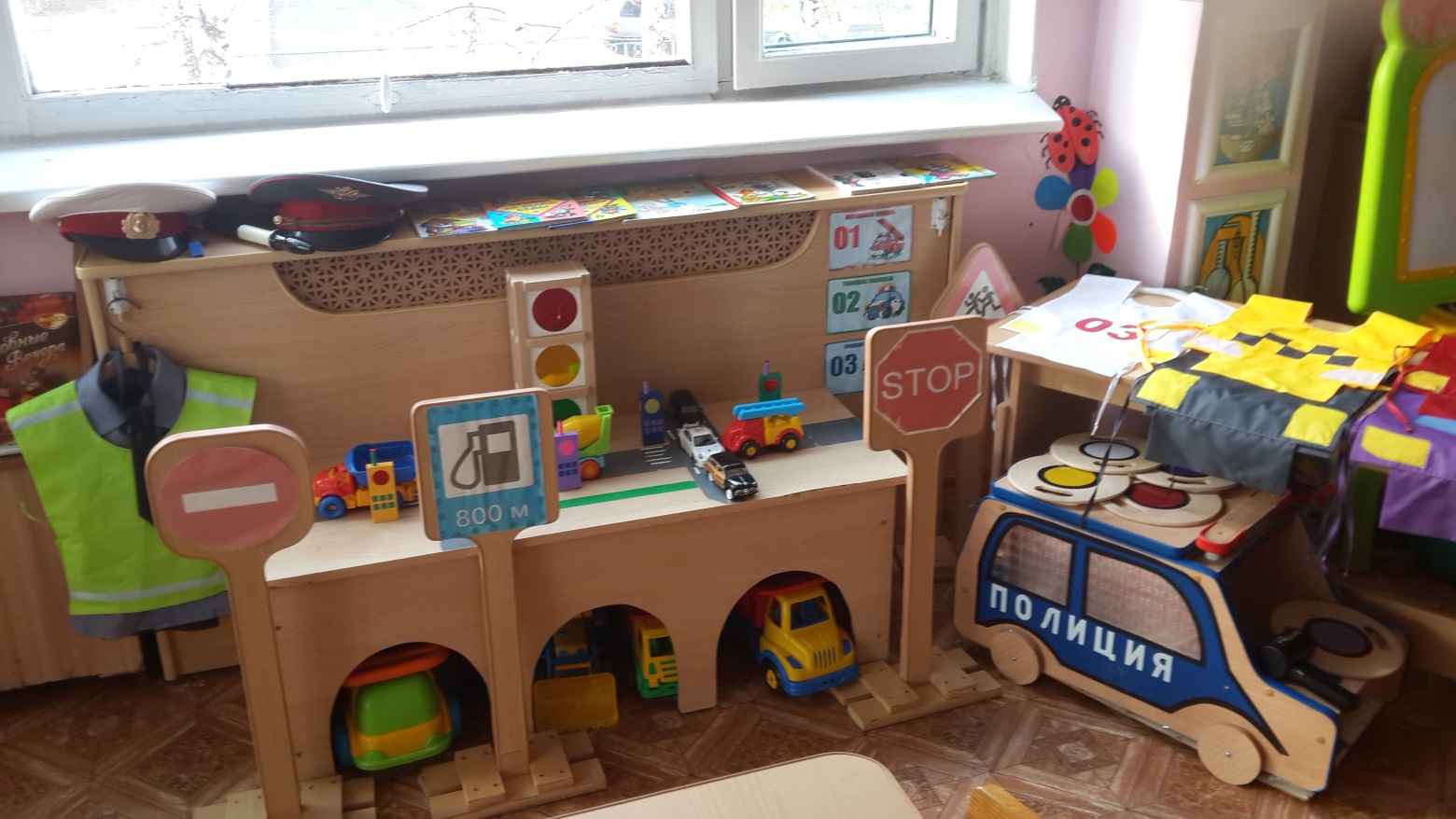  Актуальность проблемыобучения детей младшего дошкольного возраста правилам дорожного движения и навыкам безопасного поведения на улицах и дорогах.В Российской Федерации проблема детского дорожно-транспортного травматизма (ДДТТ) по своим масштабам – имеет все признаки национальной катастрофы. По данным аналитических материалов Департамента обеспечения безопасности дорожного движения МВД России, число детей, погибших в ДТП, в расчёте на 100 000 населения России почти в 3 раза больше, чем в Италии, и в 2 раза больше, чем во Франции и в Германии. Статистика  показывает: ситуация  с ДДТТ имеет тенденцию к ухудшению, что связанно с резким ростом количества автомобилей на дорогах, увеличением мощности новых моделей автомобилей и вследствие этого увеличение скорости автомобильного потока.Исследования в данной области показывают, что все причины ДТП с участием дошкольников во многом связаны с их возрастными и психофизиологическими особенностями, такими, как незрелость, неспособность правильно оценить обстановку, быстрое образование условных рефлексов и быстрое их исчезновение, потребность в движении, которая преобладает над осторожностью, стремление подражать взрослым, переоценка своих возможностей, специфичность реакции на приближающийся автомобиль и др.  Находясь на проезжей части или играя  на ней, дошкольники не понимают опасности транспорта и дорог, поэтому и являются потенциальными жертвами ДТП.Проблема обучения дошкольников безопасному участию в дорожном движении актуальна и современна, её решение помогает сформировать у детей систему знаний, осознанных навыков безопасного участия в дорожном движении, и как следствие – снижение дорожно – транспортных происшествий с участием детей. Дети дошкольного возраста – особая категория пешеходов и пассажиров. К ним нельзя подходить с той же меркой, как и к взрослым, ведь для них дословная трактовка ПДД неприемлема, а нормативное изложение обязанностей пешеходов и пассажиров на недоступной для них дорожной лексике требует от дошкольников абстрактного мышления, которое для них не характерно,- всё это затрудняет процесс обучения и воспитания. В целом по стране, а также в нашем МКДОУ, накоплен определённый опыт профилактики ДДТТ. И мы решили провести занятие для младшей группы: «Дети знакомят зайчика с ПДД».Цель:                      Познакомить детей с правилами дорожного движенияЗадачи:Уточнить и расширить представления детей обо всех участниках дорожного движения;Сформировать умения применять полученные знания в жизни;Развивать у детей способность к предвидению возможной опасности в конкретно меняющейся ситуации и построению адекватного безопасного поведенияВоспитывать потребность детей быть дисциплинированными и внимательными на улицах, осторожными и осмотрительными.Конспект занятия по ПДД во второй младшей группе«Дети знакомят зайчика с ПДД»Цель: — Закрепить знания детей о  правилах  дорожного движения.- Учить отвечать на вопросы воспитателя.- Закрепить в памяти детей, к чему может привести нарушение правил дорожного движения;- воспитывать грамотного пешехода;- обогатить словарный запас.- чтение отрывков из сказки К. И Чуковского «Айболит».Пополнение словарного запаса: Светофор, зебра, пешеходный переход,Оборудование: Рули, зебра, дорожный знак, светофор, игрушка -  зайка.Ход НОД:Воспитатель: — Ребята, сегодня к нам в гости придет зайчик. Он очень хочет  с вами поиграть. Давайте громко похлопаем в ладоши, чтобы он скорее к нам пришел. (Дети хлопают. Входит зайчик). Зайка: — Здравствуйте, ребята!  Я зайчик, который попал  под трамвайчик, я теперь боюсь гулять по улице.  А вы знаете, кто спас меня? (Ответы детей). Молодцы, вижу, вы читали сказку «Айболит». (Чтение отрывка из сказки)Воспитатель: — Дети, а почему с зайкой случилось такое несчастье.  (Ответы детей: зайка не знал правила дорожного движения.)Зайка: — А вы ребята знаете эти правила?Воспитатель: — Ребята давайте поможем зайке  выучить ПДД.Зайка: — А давайте погуляем?Воспитатель: — Ну, что же, пошли. Только гулять надо по тротуару.Зайка: — Ну и почему я должен гулять только  по тротуару?Воспитатель: — Ребята, давайте поиграем с Зайкой  в игру “Машины”?(Дети берут в руки рули и двигаются с воспитателем по кругу, периодически нажимают на воображаемый звуковой сигнал. Зайка испуганно бегает среди детей.)Воспитатель: — Ну, что, заезжаем все  в гараж?Зайка: — Ух, и испугался же я. Машин как поедут со всех сторон, не до прогулки мне было, как бы самому целым остаться.Воспитатель: — Вот видишь, чуть – чуть не случилась с тобою беда, под колеса машин ты мог бы попасть. Надо ходить по тротуару!Зайка: — Ну, ладно, я буду гулять по вашему тротуару. А вдруг мне надо перейти на другую сторону улицы, что же мне делать?Воспитатель: — Тебе надо искать “Зебру”.Зайка: — Зебру? Она же в жарких странах живет.Воспитатель: — Зебра в Африке живет, полосатая очень.Воду пьет, траву жуют, порезвиться хочет.А у нас на улице, здесь у перекрестка,Точно зебра, в самый раз, переход в полоску.Зайка: — Ну и зачем она мне?Воспитатель: — “Зебра” – это участок дороги, по которому нам пешеходам разрешается переходить улицу, обозначается широкими белыми линиями: белая полоса, черная полоса и опять белая, и т.д.Зайка: — Теперь мне понятно, где тут зебра. Нужно переходить дорогу по зебре.Воспитатель: — Да здесь еще и знак есть. Ребята, на какой геометрической фигуре нарисован человек, идущий по пешеходному переходу?Дети: — квадрат.Зайка: — А если я не найду такой знак и эту вашу зебру, что мне тогда улицу не переходить?Воспитатель: А вы знаете, зачем нужен светофор? (Ответы детей).Воспитатель: (отбирает правильные ответы детей и подытоживает их)– Правильно, ребята. Переходом командует светофор (дети повторяют слово светофор). Он все видит. У него три глаза: красный, желтый, зеленый. (Дети повторяют цвета “глаз” светофора: красный, желтый, зеленый). Каждый глаз светофора горит По-очереди!  (Что делает глаз светофора? – Горит. Как горит каждый глаз светофора? – По-очереди. Дети повторяют слова: горит, По-очереди).Воспитатель: — Начинаем разговор про трехглазый светофор. (показываю)Он не зря горит над нами разноцветными огнями!Зайка: — Это еще что за животное?Воспитатель: — Светофор поможет перейти дорогу. Он скажет можно переходить или нет.Зайка: — Он еще и разговаривает?Воспитатель: — Нет, он нам не словами скажет, а глазками.Зайка: — А как это глазками?Воспитатель: У светофора есть три огонька – сигнала: красный, желтый и зеленый. (Воспитатель показывает  цвета). Их и называют глазками, но они загораются не сразу, а по очереди.Зайка, как ты думаешь, на какой свет можно переходить дорогу?Зайка: — Не знаю я, ребята, помогайте.Стихи детейКрасный свет – проезда нетИ прохода тоже.Никогда  на красный светТы идти не должен!Желтый свет – сигнал простой:Ты еще чуть-чуть постой.Вот зеленый загорится –И тогда смелей вперед!На зеленый свет все лицаСовершают переходНо не смей идти на красный!Это может быть опасно!!!Если сделаешь неверноИ на красный перейдешь –Знай, в беду ты непременно,Непременно попадешь!!!Все в ГАИ твердят нам хором:«Надо быть внимательнымИ сигналы светофораПомнить обязательно!»Давайте закрепим…….На какой свет переходим дорогу?Дети: — Зеленый.Воспитатель: — А на какой свет нельзя переходить дорогу?Дети: —на красный.Воспитатель: — А если горит желтый?Зайка: — Надо подумать.Воспитатель: — Да, надо становиться и подождать когда загорится красный свет.Игра « Собери светофор» 
Зайка: — Кажется, я все понял. Если гулять, не соблюдая правил, то может случиться беда.СтихЧтобы руки были целы,Чтобы ноги были целы,Знаки эти надо знать,Надо знаки уважать!Дети делятся на 2 команды по 3 человека. Каждый участник подбегает к «светофору» (на 2 команды лежат 2 желтых, 2 зеленых, 2 красных кружочка), выкладывает каждый один цветной кружок. Какая команда быстрее и правильно выложит цвета светофора.Зайка: Спасибо, что рассказали мне о них. Пойду гулять дальше.Воспитатель: — Пожалуйста, приходи, Зайка  к нам еще.  До свидания!А вы, ребята, будете соблюдать правила поведения на проезжей части?Воспитатель:  Вот и закончилось наша прогулка по Городу Дорожных Знаков.На дорогах трудностей так много, без сомнения,Но их бояться нет у нас причинПотому что правила движенияесть для пешеходов и машин.Чтобы у всех было хорошие настроение соблюдайте все правила дорожного движения.ЗаключениеСегодня детский сад стремится обеспечить своим воспитанникам качественное, универсальное образование, обеспечить высокий уровень общей культуры, в том числе и культуры на дороге. Соблюдение правил безопасной жизни должно стать осознанной необходимостью. Обучая ребенка правилам дорожного движения в процессе игры,  взрослый должен сам четко представлять, чему нужно учить, и как это сделать более эффективно. 